Dear Sir/Madam,
 It gives me a great pleasure to offer my translation, localization and post editing services to your esteemed company, thanks to my experience in areas like Legal, Financial, Banking, IT, Technical, Website Localization, Marketing, Education, Politics, and etc…  Having worked with divergent translation, localization, legal, contracting and banking institutions majored in their respective core businesses; I’ve gained wide-ranged and well-established extensive experience in different translation areas and I am looking forward to gain more and more.Hope to have business relationship with you. Please find below updated copy of my Resume.ObjectiveSEEKING TO BUILD A FRUITFUL BUSINESS RELATIONSHIP WITH LEADING ENTITIES SO AS TO UTILIZE & IMPROVE MY SKILLSPersonal Information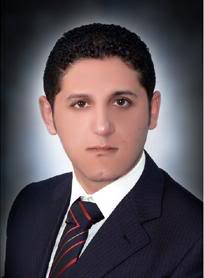 Name			: Moaaz Yousry MohammedNationality		: EgyptianCurrent Address	: Maadi			: +201002901009Email Address		: moaaz.yousry@gmail.comDate of Birth		: 19-10-1985Marital Status		: MarriedEducation2002-July 2007:Division of simultaneous interpretation	Department of EnglishFaculty of languages and translationIncluding: Areas of ExperienceLegalFinancialBankingITTechnical (Software & Hardware)Website LocalizationMarketingPoliticsGeneralCareerJan 2014: Translator at EY (Ernst & Young) (Main fields: Accounting and financials)2013 till now: Freelancer with Ro’ya Translation (Main fields: Legal and UN)Jan 2013 till Dec 2013: Senior Translator at ArabizeDecember 2011 till Jan 2013: Translator & Localizer at Arabize (Main Fields: Technical Translation “SAP, Microsoft, and etc”, IT and Marketing)Jan 2011 to November 2011: Senior Translator and Reviewer at New Horizon for Business Services - Cairo office (Headquarters in Dubai) (Main Fields: Legal, Financial and Marketing)2010- 2011: Translator at Almarwa  trans.2008-2010: freelance translator with many organizations including, but not limited to, Iqraa in Alexandria, World Academic in Kuwait and Abdullah Majed bin Qoraiban in Dubai.Computer SkillsExcellent command of many CAT Tools (Trados, Loc Studio, Passolo, and etc…)Excellent command of Windows (XP & 7)Excellent command of office (XP, 2003 & 007)Touch typingVery good at search and research skillsCoursesHRM Course at Arabize Newcomers Training CourseBest FeaturesHigh productivity with nonnegotiable quality Easy learning & quick developmentCommitmentAgilityHard workingWorking under stressWritten translationSimultaneous interpretationEnglish literatureEconomic ,political and law termslinguisticspronunciation